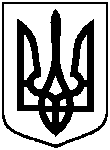 СУМСЬКА МІСЬКА ВІЙСЬКОВА АДМІНІСТРАЦІЯСУМСЬКОГО РАЙОНУ СУМСЬКОЇ ОБЛАСТІНАКАЗ21.03.2024	                  м. Суми		                                № 100 - СМР Розглянувши звернення арбітражного керуючого Чупруна Євгена Вікторовича від 11 березня 2024 року № 02-01/920/493/23/279, на виконання ухвали Господарського суду Сумської області від 22 лютого 2024 року по справі № 920/493/23, з метою збереження фонду захисних споруд цивільного захисту міста Суми, відповідно до Закону України «Про передачу об’єктів права державної та комунальної власності», беручи до уваги рекомендації постійної комісії з питань законності, взаємодії з правоохоронними органами, запобігання та протидії корупції, місцевого самоврядування, регламенту, депутатської діяльності та етики, з питань майна комунальної власності та приватизації Сумської міської ради (протокол від 21 березня 2024 року № 43), керуючись пунктом 12 частини 2 та пунктом 8 частини 6 статті 15 Закону України «Про правовий режим воєнного стану»,НАКАЗУЮ:1. Надати згоду на прийняття у комунальну власність Сумської міської територіальної громади від Приватного акціонерного товариства Виробничо-енергетичної компанії «СУМИГАЗМАШ» захисної споруди цивільного захисту – сховища обліковий № 68029, розташованого по                                                  вул. Промисловій, 2 в м. Суми.2.  Закріпити майно, зазначене в пункті 1 цього рішення за Виконавчим комітетом Сумської міської ради на праві оперативного управління.3. Виконавчому комітету Сумської міської ради здійснити приймання майна, зазначеного в пункті 1 цього рішення, на балансовий облік у порядку, визначеному чинними нормативно-правовими актами.4. Організацію виконання цього наказу покласти на начальника Управління комунального майна Сумської міської ради Дмитренка Сергія.5. Контроль за виконанням цього наказу залишаю за собою.Начальник                                                    		              Олексій ДРОЗДЕНКОПро надання згоди на прийняття  у комунальну власність Сумської міської територіальної громади об’єкта цивільної оборони (цивільного захисту) від Приватного акціонерного товариства Виробничо-енергетичної компанії «СУМИГАЗМАШ»